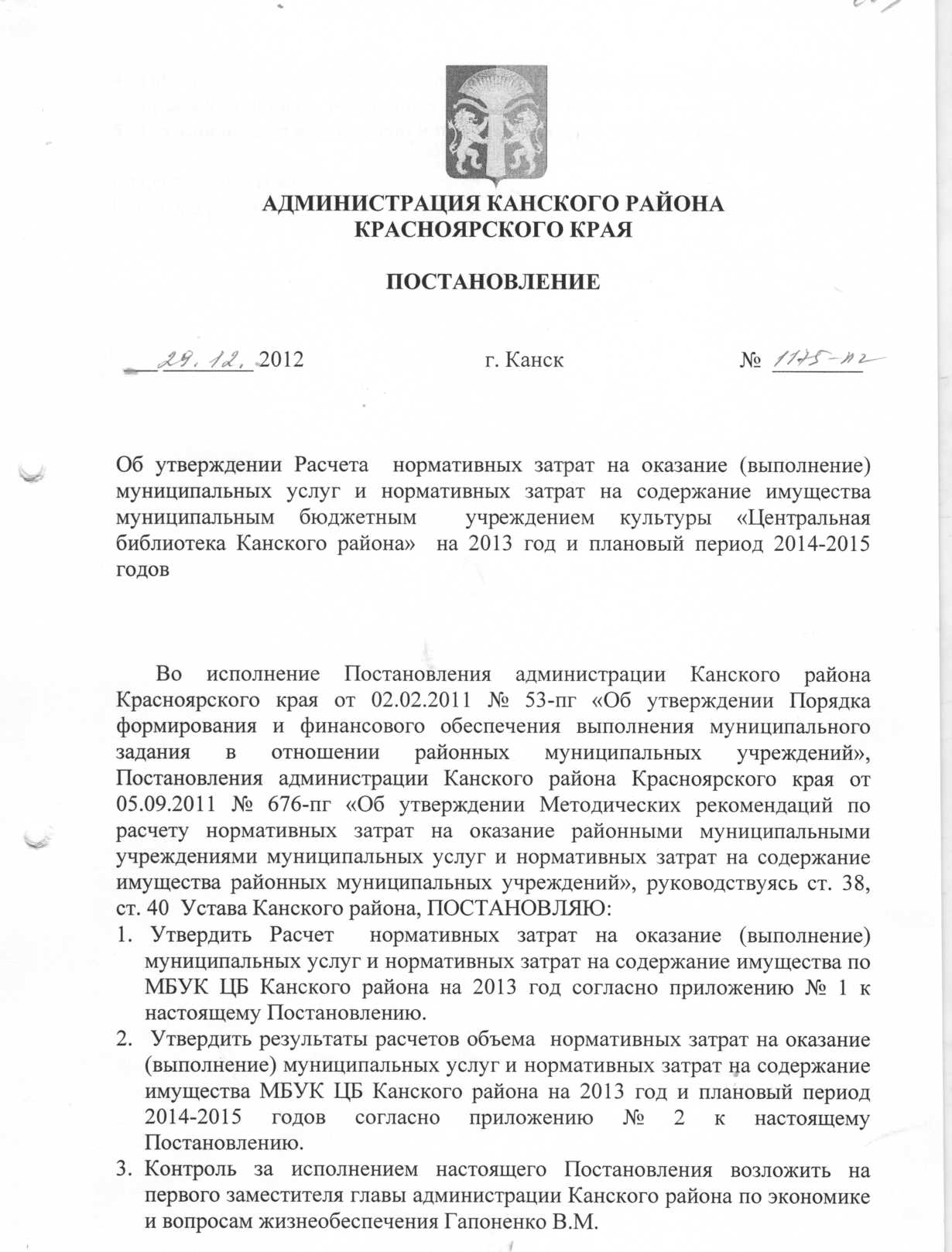 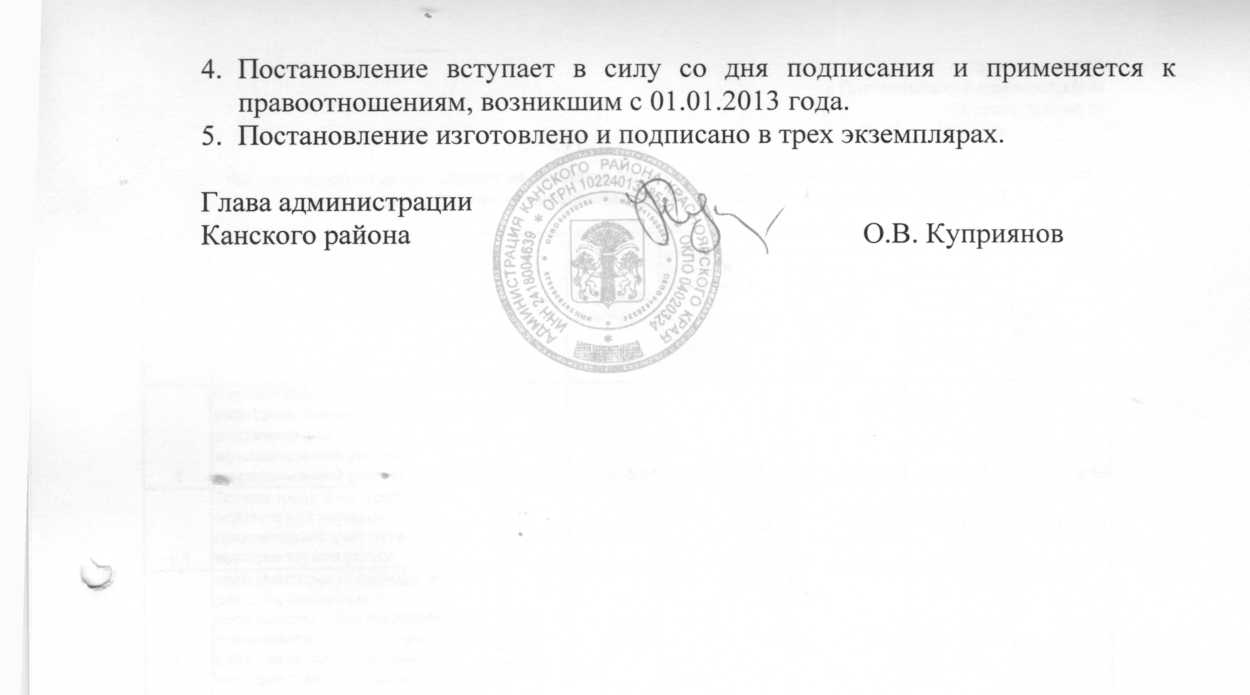 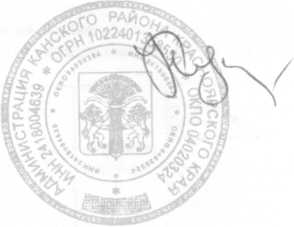 №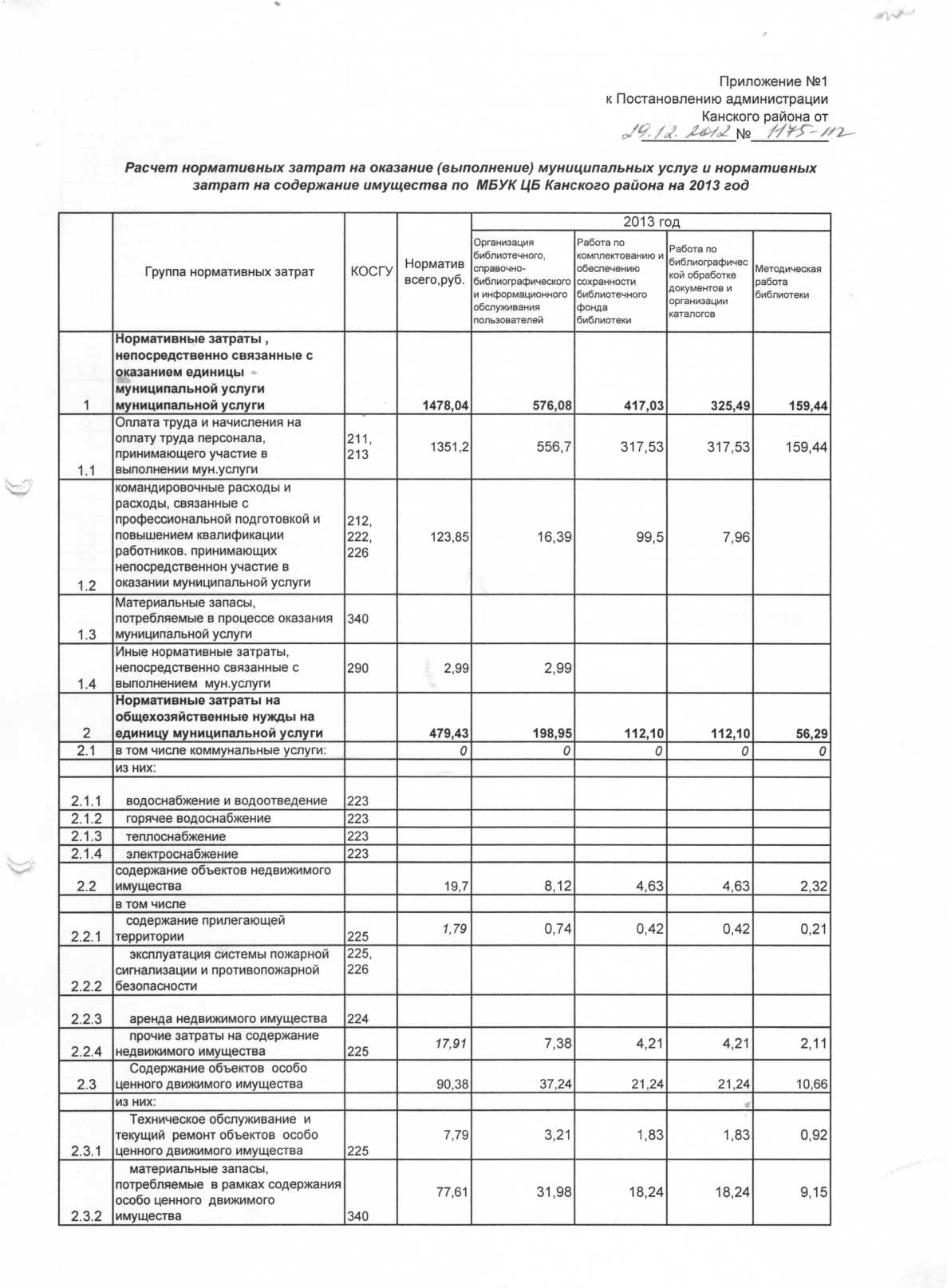 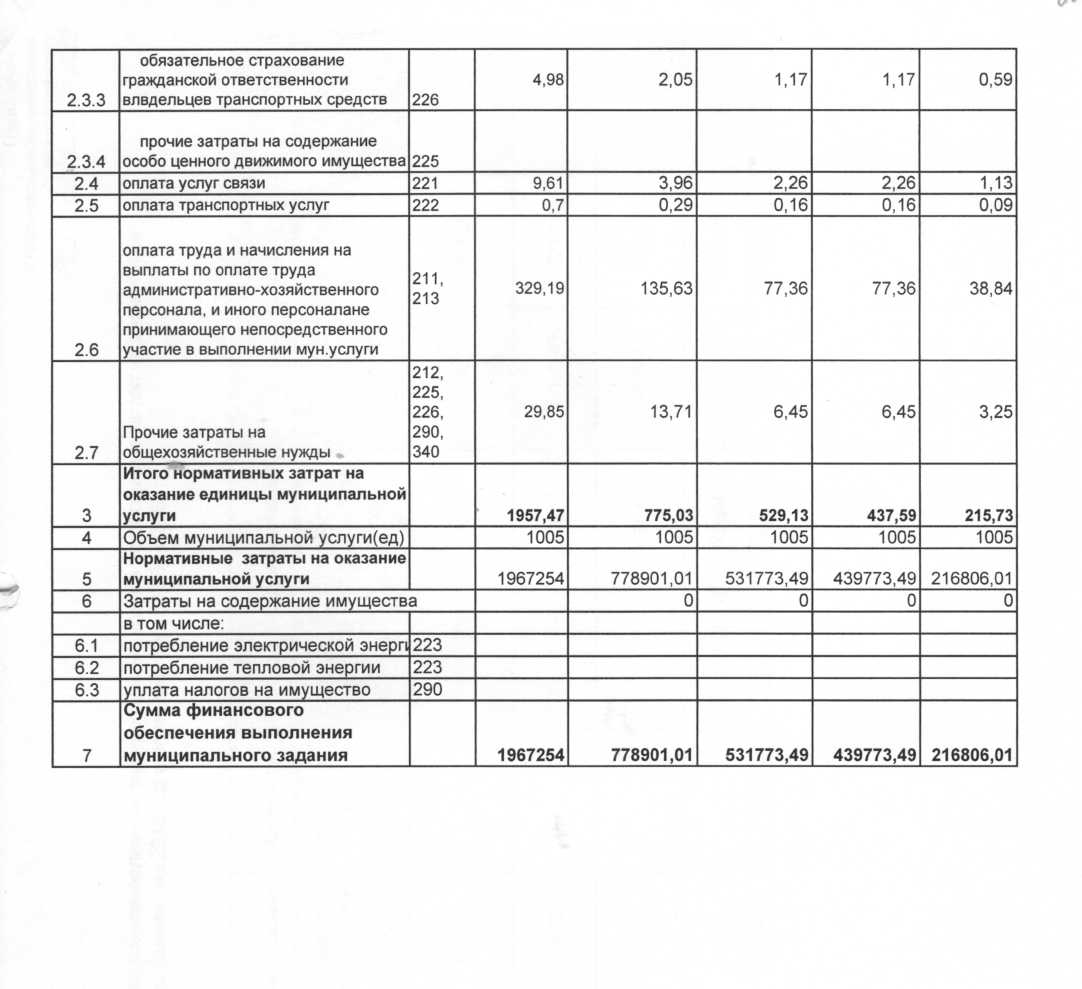 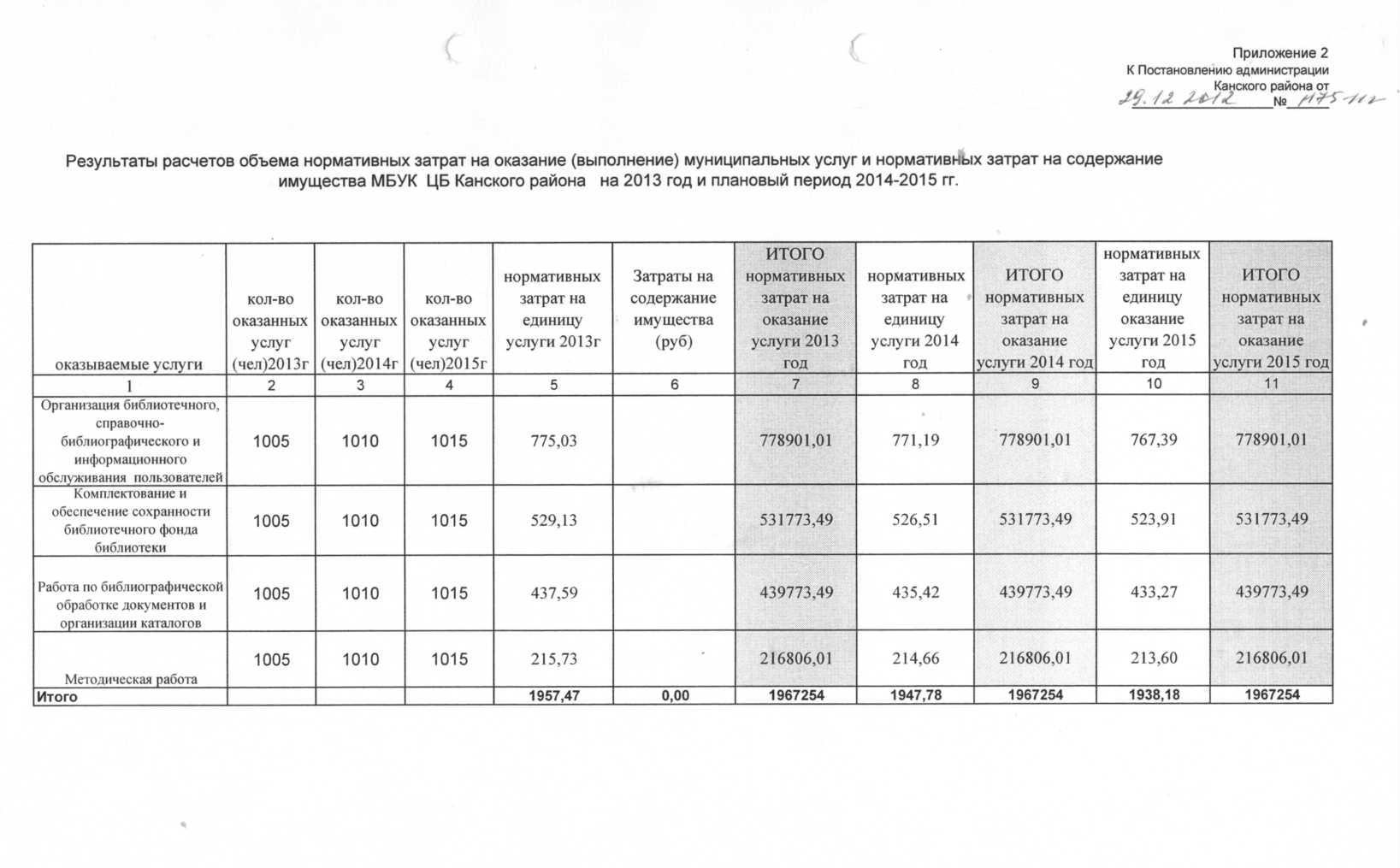 